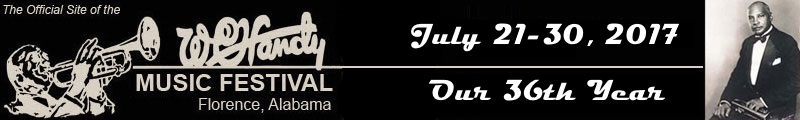 Handy Festival Event TODAY and it’s right next door (almost!)Music and Munchin’ in Muscle Shoals11:30 until 1:30Wednesday, July 26, 2017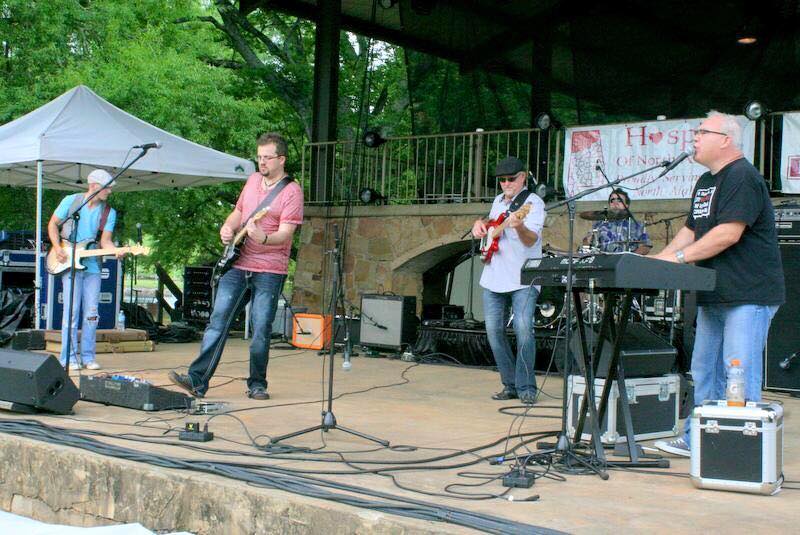                                  Featuring the music of                                                                                   a great local group,                                C. C. JagsAnd… the event is FREE!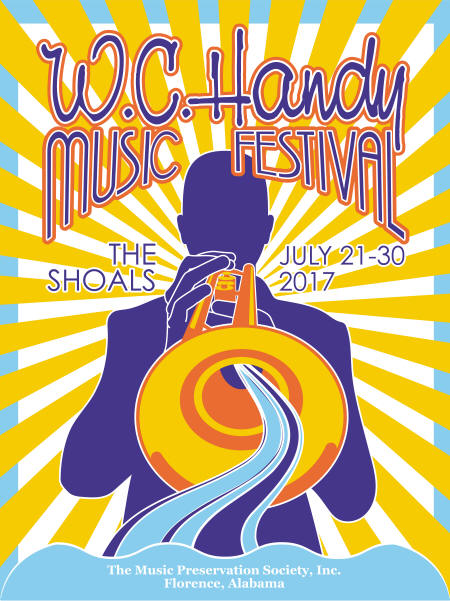 Enjoy lunch here at the center, then head next door to the Parks and Recreation Dept Gym #1 and ENJOY THE MUSIC!Sign up where you sign in for lunch if you’re going and want us to reserve you a seat!